KLASA: 003-06/21-01/30URBROJ:2182/1-12/2-8-21-01-1Šibenik,     17. kolovoza 2021.   PREDMET: Poziv Pozivate se dana  23. kolovoza 2021.  god. ( ponedjeljak  )   u  12.00. sati  na  drugu sjednicu Školskog odbora Medicinske  škole koja će se održati preko ZOOM-aLINK: https://us04web.zoom.us/j/74644255479?pwd=QWJRekFOZWxUVlBGQmF6aFp1Z0R2UT09DNEVNI RED:Suglasnost za sporazumni prestanak radnog odnosa – Ivana Radman 31.8.2021. zbog odlaska na novo radno mjesto RaznoPredsjednica Školskog odbora: Vanja Letica, dr. med. Dostaviti: Anita Donđivić, prof.   Krešimir Škugor, prof. Vanja Letica, dr. med. Emilija Markoč, dipl. učiteljDiana Dulibić, dipl.iur.Jasminka Brkičić, dr. med. Ana Žepina Puzić, mag.sestrinstva Oglasna ploča ŠkolePrilozi: Zapisnik Molba I. Radman MEDICINSKA   ŠKOLAŠIBENIK 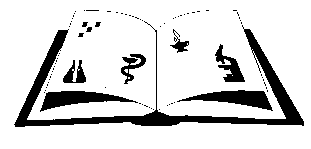 Žiro račun: 2411006-1100020394                Matični broj: 3875865                      OIB: 42369583179Ante Šupuka bb (p.p. 75), 22000 Šibenik  Centrala: 022/331-253; 312-550 Fax: 022/331-024ŠIFRA ŠKOLE U MINISTARSTVU: 15-081-504e-mail: ured@ss-medicinska-si.skole.hr web: www.ss-medicinska-si.skole.hr